исх.№ 223                                                                                   Начальнику УОФС22.12.2016г.                                                                                АМС Правобережного района                                                                                                                     Афанасьевой Л.А.                                        Уважаемая Людмила Анатольевна!   Направляем  информацию на Ваше письмо от 20.12.2016г. № 1445 о том, что в МКДОУ «Детский сад №4 г. Беслана» были проведены следующие мероприятия:1. Беседа с воспитателями о разъяснительной работе среди родителей.  2. В родительские уголки была помещена информация о возможных негативных последствиях при заполнении электронного письма Деде Морозу на различных интернет -сайтах  в сети Интернет.Заведующий                                              Б.Б.Цагараева          РАХИЗФАРСЫ РАЙОНЫ БЫНÆТТОН ХИУЫНАФФÆЙАДЫ АДМИНИСТРАЦИАХУЫРАДЫ, ФИЗКУЛЬТУРÆ ÆМÆ СПОРТЫ ФАРСТАТЫ УПРАВЛЕНИ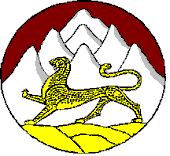 АДМИНИСТРАЦИЯ МЕСТНОГО САМОУПРАВЛЕНИЯ ПРАВОБЕРЕЖНОГО РАЙОНАУПРАВЛЕНИЕ ПО ВОПРОСАМ ОБРАЗОВАНИЯ, ФИЗИЧЕСКОЙ КУЛЬТУРЫ И СПОРТАРЕСПУБЛИКÆ ЦÆГАТ ИРЫСТОН-АЛАНИЙЫ РАХИЗФАРСЫ РАЙОНЫ БЕСЛАНЫХЪÆУЫ МУНИЦИПАЛОН СКЪОЛАЙЫАГЪОММÆ АХУЫРАДЫ СЫВÆЛЛÆТТЫ 4-ÆМ РÆВДАУÆНДОНМУНИЦИПАЛЬНОЕ КАЗЕННОЕ ДОШКОЛЬНОЕ ОБРАЗОВАТЕЛЬНОЕ УЧРЕЖДЕНИЕ «ДЕТСКИЙ САД № 4 Г.БЕСЛАНА»  ПРАВОБЕРЕЖНОГО РАЙОНА РЕСПУБЛИКИ СЕВЕРНАЯ ОСЕТИЯ-АЛАНИЯ__________________________________________________________________________________________________________________________________363029, Республика Северная Осетия-Алания, Правобережный район, г. Беслан, ул. Плиева 22, тел.: (8-867-37) 3-13-55__________________________________________________________________________________________________________________________________363029, Республика Северная Осетия-Алания, Правобережный район, г. Беслан, ул. Плиева 22, тел.: (8-867-37) 3-13-55__________________________________________________________________________________________________________________________________363029, Республика Северная Осетия-Алания, Правобережный район, г. Беслан, ул. Плиева 22, тел.: (8-867-37) 3-13-55